Making research central to good paediatric practice Hugh Davies1, Bob Phillips23, Jenny Preston4, Simon R. Stones51Health Research Authority, London, UK2Department of Paediatric Oncology, Leeds Children’s Hospital, Leeds, UK3 Centre for Reviews and Dissemination, University of York, York, UK4NIHR Alder Hey Clinical Research Facility, Alder Hey Children's NHS Foundation Trust, Liverpool, UK5School of Healthcare, University of Leeds, Leeds, UK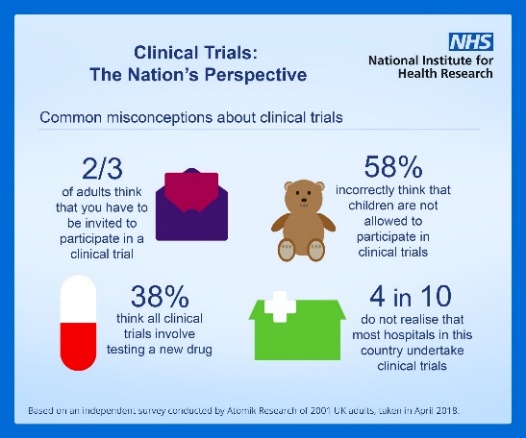 Figure: Public misconceptions about clinical trialsSUMMARY / ABSTRACTThere is evidence abroad of a cautious if not protective approach to research involving CYP. We are sensitive to these views but believe they are based on a misconception that we must address together. In this introductory article we look at the complexities and risks of this research, how we must involving CYP and their families in the all aspects of research, how to seek valid consent and assent and how research findings should be reported.  Considering how we should conduct this ongoing debate, we outline 7 principles that we believe should underpin the necessary dialogue between all with legitimate interest. Our debate should be Evidence-informed: Arguments should be supported by appropriate and reasonably accurate factual claims. Transparent about the grounds for decisions.Balanced: Arguments should be met by contrary arguments.Conscientious: we must be willing to talk and listen, with civility and respect. Substantive: Arguments should be considered sincerely on their merits, not on how they are made or by who is making them. Comprehensive: All points of view held by significant portions of the population should receive attention.With procedures for revising decisions in light of challenges.and it should be our responsibility to ensure we have met all of these. IntroductionAs a reader of the Archives of Diseases in Childhood, you’ll most probably believe that research on the healthcare of neonates, children and young people (CYP) is a good thing. That it’s practical to undertake, can be done ethically, effectively, and make meaningful differences to the wellbeing and survival of CYP with a range of disorders. There are some people who hold different views though. They are concerned and protective. It's not uncommon for people to be horrified of the idea of research being conducted ‘on’ CYP, without a clear understanding of the nature of what clinical research is, or entails. Examples of malfeasance receive prominent coverage to support this position. As evidenced in a recent survey, 58% of those asked thought CYP weren’t allowed to take part in research [1] (see Figure) and even in early 2018, a major UK Children's Hospital received a horrified phone complaint from a member of the public who had learned they were "experimenting on children". The hospital was engaged in a large number of perfectly valid, ethical, approved clinical trials.Beyond this, pragmatic isuses present a barrier to research. There are healthcare providers who believe research is valid and useful, but not practical or possible in their setting. Even those engaged in research may be restricting access based on their mistaken beliefs around protecting families [2] We understand and are sensitive to these views but believe they are based on a misconception that fails to recognise the dual vulnerability of CYP– to possible research harm, yes, but more widely and more commonly with much consequent harm, to unresearched care. How do we present our case to such audiences?  This first article in our series offers an insight into some of the complexities of undertaking research with CYP, how we can move forward and how we can work together to ensure a better understanding of the need to involve CYP in health research.Complexities of involving CYP in researchThe argument for involving CYP in research can be found all around us. The thirst for answers to the broad common questions of "How do I diagnose this?", "How do I treat this?", "What caused this?" and "What is the likely outcome of this?" echo nearly every month in the Archimedes section of this journal [3].  These questions outline the first pair of our beliefs: Care not informed by good quality evidence can be dangerous; though good quality evidence that is not implemented into practice is wasteful and can be just as dangerous. Poor quality research can harm CYP for years after publication [4], and it is obvious poor quality research is a risk to whomever it is undertaken on.Exploring risks and differencesThe first step is to explore this double vulnerability of CYP in research: we need to find the balance between the risks of research against the risks of care based upon treatment which have not been subject to research. Studies which seek to trial new approaches which are genuinely felt to offer benefits may, in testing, fail to provide a better treatment than the ones which exist. Exposing CYP, particularly those with ill health to this risk could be considered unfair and unethical. However, the competing risk of not advancing therapies, or by acting on 'best guess' and pathophysiology, may produce the same results as the prone sleeping advice of previous decades. [5]Historically a solution used to address this risk  is to test new drugs and interventions in adults, rather than CYP, before modifying the doses for CYP on the basis of understanding the pharmacology. However, this implies that the only thing that differs between CYP and adults is drug handling. While this is sometimes the case, it’s not always; an apparently similar condition, such as acute lymphoblastic leukaemia, may have hugely different pathological mechanisms in a 3-month-old, 2-year old, 15-year old and 50-year old [6]. This example reinforces the necessity to consider undertaking research with CYP.Historical events can sometimes add to the difficulties faced. There have been mistakes and malpractice in research involving CYP, including the retention of organs without consent [7], and inaccurate reporting which has caused unnecessary suspicion [8]. While we can't change the course of history or the views of the entire population, we can make sure we own up to these mistakes and commit to research integrity, and that we seek every chance to explain the need for CYP’s research and what it actually means. Gaining informed consent and assentEven if a need for CYP’s research is accepted and is deemed safe, there may be anxieties around CYP being unable to give informed consent. However, this can and should be considered in the same way any other medical procedure would be undertaken in standard clinical care; consent should be sought from a legal guardian who acts in the best interests of CYP to make a considered decision about the choices offered, for example, parents and carers. A neonate can't consent to surgery for volvulus, nor can an infant with retinoblastoma for radiotherapy, but both occur ethically. The same challenges are present in adults who do not have the capacity to consent for themselves, but this group too deserve access to appropriate research studies. The process of gaining informed consent needs to be age- and developmentally-appropriate, and assent should at least be sought fom CYP who are able to communicate with adult professionals, in addition to consent from the legal guardian. Where viable, it’s essential that CYP have a say in whether or not they wish to take part in research – a voice which cannot be ignored. In addition, gaining informed consent and assent should not be viewed as a solitary event; rather, it should be viewed as a continuous process involving mutual discussion and observations of both verbal and non-verbal signs of satisifaction with the research.Involving CYP and their families in the design of researchBeyond including CYP as participants in research, the studies themselves need to have been designed from the earliest opportunity with CYP living with the condition, as well as their families in a patient and public involvement and engagement (PPIE) capacity, complementing the other relevant stakeholders involved in the design and conduct of the research. The views of what is the problem, what is acceptable to be treated with, and how to undertake and evaluate research may differ markedly between researchers and CYP and their families; therefore, it is fundamental that everyone is involved meaningfully in the research process. [9] How to make engagement meaningful, more than the ‘tick box’ experiences of some families from the past, we describe in the accompanying paper [ref].Transparent reporting of research findingsBeyond undertaking good quality research, the community needs to share it effectively and honestly – to both professional and public audiences. There is a wealth of literature published about the dangers of not reporting research findings [10,11 ]. If research is not reported, we can't get a fair and representative view of what the true answers to clinical questions are. As a consequence, we are left unsure, meaning that trials may be unneccessarily conducted with a ineffective intervention given to participants – or worse, skewed by selective publications, pouring resources and exposing patients to an intervention which does not work as well as we believe .  Even if research is reported, it needs to be reported clearly. This allows a fair assessment of the risks of biases to be made, and so an appreciation of its possible value in practice. Using an agreed structured report format ensures that the research which is undertaken is described clearly with all the key elements. These guides have been developed for a large number of study designs answering different clinical questions and are collected on the EQUATOR Network website [12]. A very well know type of reporting guideline is the CONSORT checklist; this sets out a minimum standard and list of items which need to be included in the reports of randomised clinical trials. Similar guidelines exist for systematic reviews (PRISMA), observational studies (STROBE) and even animal pre-clinical studies (ARRIVE). If the ethical imperative doesn't encourage individuals to adhere to these reporting guidelines, the mandating of the correct approach being followed by major journals, including the ADC, ultimately may force indiviuals into doing the right thing anyways.Traditional reporting of research in journals is barely adequate for dissemination of findings to academic professionals, but remain necessary for “quality of research” assessments in higher education , for example the UK Research Excellence Framework [13]. Journal articles are largely inaccessible to the general public, even if research is published open access. The research community need to engage with clinicians and the public in explaining and sharing its research. Public engagement, as part of a Patient and Public Involvement and Engagement (PPIE) strategy, should be planned at the earliest opportunity of any given piece of research, if the community is to truly make research accessible for all. Vibrant approaches can be found in many places, for example the picnics and portraits of the ‘Born In Bradford’ cohort study [14]How then to move forward? Research will only succeed if it is a true partnership involving those with legitimate interest.  CYP (and all patients and public in general) should be active partners in research, with their views sought when relevant. Their involvement should map across the entire research process, including prioritisation, design, conduct and dissemination of research. As with other research methods, it should be a subject of research itself to determine its value and improve its contribution. We also need to actively recognise that clinical delivery of care may differ from the clinical researchers undertaking studies; this practical aspect of ‘making research work for people’ needs addressing. How then might we develop and conduct these partnerships successfully? This needs us to: Identify all stakeholders with a legitimate interest;Then engage with all stakeholders in fair debate. CYP and families who have the health conditions under study will most likely share the professionals’ view that research is of benefit. They are likely to be “research friendly” and are often the champions of promoting research and the need for funding, encompassing the entire spectrum of prioritisation through to dissemination and further priority setting. The practicalities of how this can work will be explored further in a later paper [ref], but in summary, include ongoing CYP research advocacy groups like Generation R [15]; specific prioritisation project groups, such as condition-relevant James Lind Alliance Priority Setting Partnerships [16]; and project-based groups like the BRIGHTLIGHT study Youth Advisory Panel [17] However, the emotional aspects of engaging and involving CYP and their families in research can be underestimated. Families, especially those whose CYP are currently in good health, are likely to more cautious in their approach, but there is support available. In a recent survey conducted by the Health Research authority, 83% of members of the public said that health research is important [1]  Focus group disucssions have demonstrated that a major reason for caution is misunderstanding of the place and risks of research (HRA unpublished information).  They are likely to share the view that research and care are separate activities, and should remain so.To work with these concerns requires us to have an emotional understanding of research, while following some practical guidance. The UK has worked extensively in this area and can provide clear examples and guidance, such as through the National Instittue for Health Research (NIHR) INVOLVE organisation, who provide further guidance on PPIE in research. Furthermore, a detailed report on the ethical elements to be considered with research can be enlightening [18].When research into research is examined, it’s found clinical teams, while likely to voice statements supportive to the concept of research, can often find good reasons why it can’t be undertaken in their area or these particular cases [19]. This may be a simple resource-stretch, emotional and mental overload of “Too much to do...”; research is imperative but providing clinical care for CYP is more important. Work from Professor Bridget Young at the University of Liverpool demonstrated that professionals are more of a barrier than patients [2]. Despite saying little during trial discussions, parents described feeling comfortable and involved and they valued the way that practitioners explained the trials, but practitioners were often concerned that families were overwhelmed with information. When the parents were asked about this, they did not object to being asked about trials and many positively wanted to be approached.“Parents were more positive about being approached to enter their child into a clinical trial than practitioners anticipated. The concerns of some practitioners, that parents would be overburdened, were unfounded. Educating practitioners about how families perceive clinical trials and providing them with ‘moral’ support in approaching families may benefit paediatric research and, ultimately, patients.”Our inclusion of trials that recruited children who were severely or critically ill has confirmed that recruitment to such trials is more challenging for both parties. However, even in these circumstances, parents did not construe the trial approach as an unwelcome burden.” If you add to this some ‘bad apple’ stories of when the experience of healthcare professionals of research being unwieldy, impractical and unusable in the 'real world' of clinical practice along with ethical knots that may be tied [20] there’s a chunky barrier to overcome.  It can be possible though – and there are several examples to demonstrate that it is practical. We would point to the example of children's haematology and oncology to show a speciality that was born with an integration of trials into everyday practice and continues to advance care through many different studies. [21]  This may be considered a golden bubble with the media, researchers and patients all with a heightened awareness of the need for research. Other parts of paediatrics have shown similar success though, with a range of huge neonatal trials undertaken across very large numbers of centres [22,23] and the explosion of productive research networks, like PERUKI in paediatric emergency care, which has demonstrated that emergency and acute paediatrics can be research active [24] in the same fashion as their sub-specialist or critical care cousins. Children's palliative and end of life care is not a research-free zone either, with research hubs producing work developing this. [25] Research needs regulators and ethical reviewers to ‘sign off’ on studies. Historically, ethics research committees have been viewed as the cautious gate keepers [26], focused on children’s status as “vulnerable”. This isn’t often the case any more, with reulators promoting a balanced approach, and valuing children’s researchers becoming engaged with developing regulation. An ethically conducted study is recognised as providing “no or minimal” risk to partcipants;  i.e. no greater than everyday life. This series goes on to advise how best to clearly think through and place the arguments for a smooth ethical review of your paediatric study, and the authors are working to develop resources and skills in the same zone for those sat on the other side of the table.Moving forward can only occur with appropriate funding for research too. We are not delving deep into this aspect of making research happen, but agree with a strategy of planning to improve the quantity and quality of paediatric research, recognising while a minority interest, creating happy and healthy children may have a significant impact upon adult health and life-course healthcare burden. [27] The future: agreeing on how to work together The future will be brighter if we can bring these multiple stakeholder groups, views and competing interests together. Considering how to proactively enter into discussions, and to do this fairly and honestly, we could consider two recent models in health and bioethics – “Democratic deliberation” and “Accountablity for Reasonableness” [28-30]Democratic deliberation holds five principles:Evidence-informed: Arguments should be supported by appropriate and reasonably accurate factual claims. Cherry picking facts and ‘straw man’ based arguments are polemical not honest.Balanced: Arguments should be met by contrary arguments.Conscientious: The participants should be willing to talk and listen, with civility and respect. Substantive: Arguments should be considered sincerely on their merits, not on how they are made or by who is making them. Comprehensive: All points of view held by significant portions of the population should receive attention.Accountability for Reasonableness,developed by Daniels and Sabin in the setting of managing fair distribution of a limited health resource,adds two further principles proposes three elements of fair process:Transparency about the grounds for decisions;Procedures for revising decisions in light of challenges.Together these approaches lead us to suggest that good research will build on the past, take alternative views and opinions into account, learn from errors and mistakes, and work with changing systems to make research safer, more efficient and more relevant. (See online appendix: Minor Carta).The conclusionEngaging and undertaking research with CYP and their families can happen successfully. It takes detailed planning, enthusiasm, the application of resources, thinking, meaningful discussion, people-skills, cake, a sprinkle of good luck and lots of effort… but research can occur as part of real life clinical practice. It’s unethical for it not to be an integral offering of modern, effective healthcare in the 21st century.ReferencesPublic urged to take part in clinical research to find new NHS treatments. https://www.newcastlebrc.nihr.ac.uk/news/public-urged-to-take-part-in-clinical-research-to-find-new-nhs-treatments/ [accessed June 2018]Phillips, R. Towards Evidence based medicine for paediatricians. http://dx.doi.org/10.1136/archdischild-2018-315783Communication about Children's Clinical Trials as Observed and Experienced: Qualitative Study of Parents and Practitioners Valerie Shilling , Paula R. Williamson, Helen Hickey, Emma Sowden, Michael W. Beresford, Rosalind L. Smyth, Bridget Young  PLoS One Published: July 12, 2011 https://doi.org/10.1371/journal.pone.0021604Helen Bedford, David Elliman. MMR vaccine and autism. BMJ 2010; 340 doi: https://doi.org/10.1136/bmj.c655Ruth Gilbert, Geogre Salanti, Melissa Hardman, Sarah See. Infant sleeping position and the sudden infant death syndrome: systematic review of observational studies and historical review of recommendations from 1940 to 2002. Int J Epidemiol. 2005 Aug;34(4):874-87T Terwilliger & M Abdul-Hay. Acute lymphoblastic leukemia: a comprehensive review and 2017 update. Blood Cancer Journal volume 7, page e577 (2017)Howard Bauchner, Robert Vinci. What have we learnt from the Alder Hey affair? BMJ 2001; 322 doi: https://doi.org/10.1136/bmj.322.7282.309Edmund Hey. Investigating allegations of research misconduct: the vital need for due process. BMJ 2000; 321 doi: https://doi.org/10.1136/bmj.321.7263.752Maarten de Wit, Tineke Abma, Marije Koelewijn-van Loon, Sarah Collins, John Kirwan. Involving patient research partners has a significant impact on outcomes research: a responsive evaluation of the international OMERACT conferences . BMJOpen. http://dx.doi.org/10.1136/bmjopen-2012-002241AllTrial.net http://www.alltrials.net/find-out-more/all-trials/ [accessed June 2018]Prof Rustam Al-Shahi Salman et al. Increasing value and reducing waste in biomedical research regulation and management. Lancet VOLUME 383, ISSUE 9912, P176-185, JANUARY 11, 2014EQUATOR Network. http://www.equator-network.org/ [accessed June 2018]Hobbs, FD Richard; Roberts, Lesley M. BMJ : British Medical Journal (Online); London Vol. 354,  (Aug 15, 2016). DOI:10.1136/bmj.i4413Born In Bradford Cohort study ‘Gallery’. https://borninbradford.nhs.uk/gallery/ [accessed Oct 2018]Generation R Web Homepage http://generationr.org.uk/ [accessed June 2018]James Lind Alliance  http://www.jla.nihr.ac.uk/about-the-james-lind-alliance/  [accessed Oct 2018]BRIGHTLIGHT Youth Advisory Panel http://www.brightlightstudy.com/user-involvement/ [accessed June 2018]Report into public involvement and ethical aspects of research.  http://www.hra.nhs.uk/documents/2016/05/impact-public-involvement-ethical-aspects-research-updated-2016.pdf [accessed June 2018]Morgan JE, Phillips B, Stewart LA, Atkin K. Quest for certainty regarding early discharge in paediatric low-risk febrile neutropenia: a multicentre qualitative focus group discussion study involving patients, parents and healthcare professionals in the UK. BMJ Open. 2018 May 14;8(5):e020324Martine C de VriesEmail author, Mirjam Houtlosser, Jan M Wit, Dirk P Engberts, Dorine Bresters, Gertjan JL Kaspers and Evert van Leeuwen Ethical issues at the interface of clinical care and research practice in pediatric oncology: a narrative review of parents' and physicians' experiences. BMC Medical Ethics 2011 12:18 DOI: 10.1186/1472-6939-12-18Prof Kathy Pritchard-Jones, Mary xon-Woods, Marianne Naafs-Wilstra, Maria Grazia Valsecchi Improving recruitment to clinical trials for cancer in childhood. Lancet Oncology. Volume 9, Issue 4, April 2008, Pages 392-399Emad Khadawardi, Fahad Al Hazzani. Oxygen Saturation and Outcomes in Preterm Infants The BOOST II United Kingdom, Australia, and New Zealand Collaborative Groups J Clin Neonatol. 2013 Apr-Jun; 2(2): 73–75Enteral lactoferrin in neonates [ELfIN Trial]. http://www.isrctn.com/ISRCTN88261002 [accessed June 2018]Lyttle MD, O'Sullivan R, Hartshorn S, Bevan C, Cleugh F, Maconochie IK on behalf of PERUKI. Paediatric Emergency Research in the UK and Ireland (PERUKI): developing a collaborative for multicentre research. Arch Dis Child 2014;99:602-603Jarvis, Parslow et al. How many children and young people with life-limiting conditions are clinically unstable? A national data linkage study. Arch Dis Child. 2017 Feb;102(2):131-138E Angell, H Biggs, F Gahleitner, M Dixon-Woods What do research ethics committees say about applications to conduct research involving children? http://dx.doi.org/10.1136/adc.2009.172395Belli, Paolo C.; Appaix, Olivier. 2003. The Economic Benefits of Investing in Child Health. HNP discussion paper series;. World Bank, Washington, DC. © World Bank. https://openknowledge.worldbank.org/handle/10986/13789 Fishkin, James (2011). When the People Speak. Oxford University Press. ISBN 978-0-19-960443-2. Fishkin, James S.; Luskin, Robert C. (September 2005). "Experimenting with a democratic ideal: deliberative polling and public opinion". Acta Politica. Palgrave Macmillan. 40 (3): 284–298. doi:10.1057/palgrave.ap.5500121. Daniels N, Sabin J. The ethics of accountability in managed care reform. Health Affairs 1998;17:50­64.Minor cartaMINOR CARTA a research charter for our timesBeing dispirited by the continuing conflict between researchers and those who review research, and being reminded of the great charter between the good King John and the noble barons now in its 800th year and the great good that has come of it, we humbly set out a charter for research and its review.From researchers, our greetings!Recognising our past mistakes and misdemeanours, we agree and commit ourselves to this charter of Responsible Research Practice.When we start we will define what we are asking in our studyWe affirm the importance of a simply written, clear research question detailing the Intervention, the Population we will study, the Comparator we are using if indeed we are, the Outcome we will use, recorded for all to see and understand. We will always publish this before our study starts.We will build on what is known already Mindful of past research that has ignored what is known already hence wasted money and exposed participants to injury, we will search all libraries of the world to ensure we do not endanger those who help us by joining our studies nor do we duplicate earlier work unnecessarily.We will listen to our people, patients and participants Recognising that our work is a partnership with the good men and women of our country and that research can only continue if we keep their trust, we will seek and listen to the voices of patients to ensure any questions we set out to study are relevant to their needs and welfare and that our designs are acceptable to them. To further this we will commit to research our own research to record these good people’s experience and rectify any mistakes we might have made. We will make sure we have all the necessary skills to complete the studyCognisant of the wise words of Howard Beecher that the most important protection for those who join our studies is our expertise and probity, we will select our co-workers carefully and commit to ensuring they have appropriate experience, expertise and teaching. We will offer a fair choice to anyone who is thinking of joining our study Mindful of the influence of the professional and the pressure some may feel to join our studies, we will allow people to make their own choice. We will ensure, to the best of our abilities, it is a decision they are happy with. If they wish help, we will provide this as fairly as we can, without coercion or undue influence. In rare circumstances when this is not possible, we commit ourselves never to act against their best interests and will follow due legal process and seek the help of others.We will identify and justify consequences of our work and minimise any possible harmBeing fully aware that this is one of the most important considerations for anyone thinking of joining one of our studies, we will make an objective assessment of the benefits and harms of our study and ensure we reduce them to the lowest level possible. We will then ask possible participants if they find these acceptable. We will present the fairest balance we can, always giving time to answer questions and be clear about any uncertainties.We will respect confidentiality and privacy Being fully sensitive to worries people have about their personal information today in our “connected world”, we commit ourselves to respecting and honouring their privacy and confidentiality. We will obey the law, and not broadcast personal details we acquire in our work to their detriment, unless we think others are at risk We will tidy up afterwardsWe recognise our responsibilities after our studies. We will make sure our participants return to their care team and, if it is relevant, inform all of their results as soon as we can. Recognising our responsibilities to the broader venture of research we will help our colleagues by making our results available to those with a genuine interest and update current knowledge by reviewing or completing a systematic review and meta-analysis. Doing research without reporting it properly and applying it in practice is pointless – and all research needs to be quantified and understood (Back To Sleep)From researchers and reviewers together, in summary, To our fellow citizens, greeting!Collaborare non colludereIn our desire to be observed in good faith by our heirs, we, as partners in this venture, accept our shared to ensure only good research is conducted, a duty we owe to all. Before all, we accept the duties written above, to follow them and teach our heirs by instruction and example to keep them in perpetuity. But we recognise that no charter can prevent all misadventure that might befall us, this depends on our honesty, probity, commitment to the interests of our people and our continuing diligence. So, as we sign this charter, we will also help develop an open council to argue out any differences or difficulties that may arise. Together we will elect 12 of our number and seek 12 free men or women to keep, and cause to be observed with all their might, the duties imposed by this charter. This twenty-four shall be paid one groat a year from the estates of the chairman to pursue all the above articles faithfully, and shall cause them to be obeyed by others to the best of their power. If any transgress these articles, and the offence is made known to the twenty four, they shall be required to come before them for judgement. Any fines raised will be paid to the estates of our chairman.Signed this day of the year 2018.				……………………………………